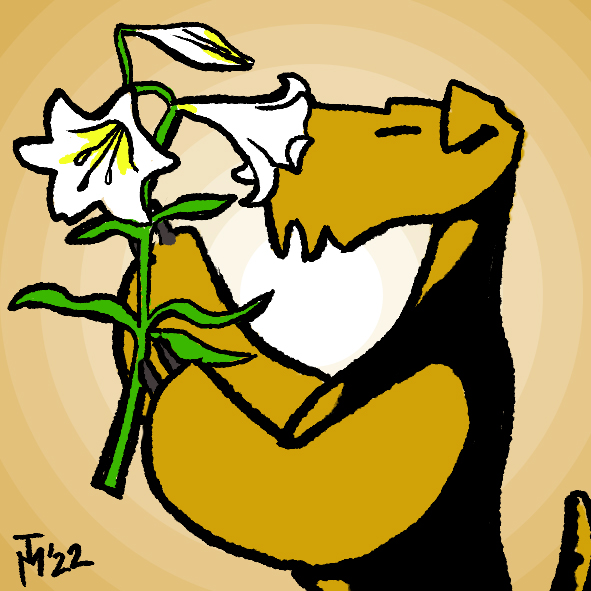 Каждый дачник по мере возможности создает на своем участке островок красоты и уюта, о котором мечтает. Немалую роль в этом “фэншуе” играют растения. И многие хотят разделить счастье пребывания в своем личном “раю” с домашними любимцами. Но они забывают, что некоторые растения представляют большую опасность для братьев наших меньших.- Борец клобучковый- Гвоздика. Опасны некоторые сорта. Особенно Sweet William (одного из сортов Гвоздики турецкой), а также растений Dianthus с розовыми цветами.- Все растения родов Хризантема (Chrysanthemum spp) и Дендратема (Dendranthema spp). Наиболее популярные – хризантема садовая, хризантема корейская и хризантема индийская.- Аспарагус Шпренгера- Клещевина. Наибольшую опасность представляют семена.- Ландыш. Больше всего яда содержится в ягодах, которые созревают во второй половине лета.- Лилия- Аронник или арум- Олеандр- Тис. Не зря это хвойное дерево в древности считали символом смерти.- Рута душистая или пахучая- Белладонна или красавка. На Руси это растение было широко известно под названием бешеница.- Наперстянка или дигиталис- Дицентра или диклитра- Самшит- Безвременник осенний или колхикумОсобо опасны растения из следующих семейств:АмариллисовыеАроидныеКутровыеЛилиевыеМолочайныеПасленовыеНе надейтесь на то, что животные умеют сами отличать полезные для них растения от вредных. За сотни лет сожительства с человеком они немного “расслабились” и могут ошибиться.Как обезопасить своего питомца?- При выборе нового растения для посадки поинтересуйтесь его “составом” и влиянием на живые организмы.-  Огородите уже высаженные растения с опасными свойствами.- Высаживайте для животных специальную траву (овес или специальная смесь трав, купленная в зоомагазине).Если вы заметили или подозреваете, что питомец все-таки попробовал на вкус ядовитое растение, если вы наблюдаете рвоту, диарею и любое изменение в поведении и самочувствии и питомца, немедленно обратитесь в ближайшую ветеринарную клинику за помощью.»⠀